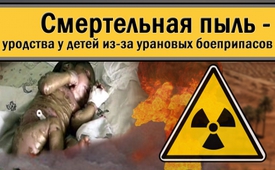 «Смертельная пыль» – уродства у детей из-за урановых боеприпасов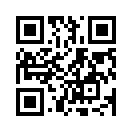 Многократный лауреат премии «Grimme-Preis» и режиссёр-документалист Фридер Вагнер  уже в 2003 и 2007 годах (документальный фильм «Deadly Dust») предал гласности  применение радиактивных боеприпасов. Последствия катастрофические – уродства новорождённых и  на долгие годы радиактивно заражённые территории. Несмотря на то, что военное преступление  с применением урановых боеприпасов стало известным, США и дальше используют их в Сирии. Осведомляйтесь об ужасающих масштабах этой ядерной силы излучения и помогите нам остановить её.Немецкий кинорежисёр Фридер Вагнер, золотой и серебряный призёр Европейской премии по кинематографу «Grimme-Preis», в 2003 году снял документальный фильм о последствиях применения боеприпасов с обеднённым ураном.
Документальный фильм «Врач и облучённые дети Басры», за который Вагнер был награждён Европейской телевизионной премией на кинофестивале «ЭКОМЕДИЯ» в 2004 году, был показан западно-германским телевидением. После этого, в 2007 году, его дальнейшие расследования нашли своё выражение в новом, финансированном им самим документальном фильме. 93-минутная документальная лента «Deadly Dust – смертельная пыль» стала фундаментальным документом о военных преступлениях с применением урановых боеприпасов. И хотя у Фридера Вагнера был такой большой успех, он, странным образом, в дальнейшем уже не получал заказы от телеканалов. Весьма вероятно, что таким образом должны быть пресечены любые другие неудобные репортажи, потому что, как и в Ираке, так и в Сирии США применили урановые боеприпасы.
Обеднённый уран, это металл, возникающий в качестве побочного продукта при обогащении урана для использования на атомных электростанциях. Этот радиоактивный материал применяется для повышения пробивной силы бронебойных снарядов и бомб. Центральное командование вооружённых сил США (ЦЕНТКОМ*) признало, что этот тип боеприпасов применялся 18-го и 23-го ноября 2015 года. Всего было выпущено 5100 снарядов этого типа, что соответствует 1,5 тоннам обеднённого урана. В тех районах, где  используются эти боеприпасы, наблюдается в последствии высокая радиоактивность. Вследствие этого растёт число детей, рождённых с тяжёлыми формами уродств, как, например, в Ираке, где после ударов армии США и их союзников во время иракской войны в 1991 и 2000 годах число детей, рождённых с уродствами, возросло с 3-х до 18-ти на 1000 новорождённых. По закону физики полураспад обеднённого урана длится около 4,5 миллиардов лет. Поэтому в будущем в этих областях не следует ожидать снижения уровня рождаемости детей с пороками развития. Тем самым, воинствующая страна, применяющая боеприпасы, которые несут столько горя будущим поколениям, совершает одно из самых отвратительных преступлений вообще.
В конечном счёте, эти преступления являются преступлениями против всего человечества, так как своей потенциальной опасностью они ложатся грузом на всех.
Боливийский президент Эво Моралес выразил это следующим образом:
«Представьте себе войну с атомным оружием, ядерную войну! Она затронет не только те государства, которые бомбят друг друга, но постигнет всё человечество и разрушит земной шар». 
Там, где другие молчат и подавляют информацию, нужны альтернативные СМИ, а также Вы, уважаемые зрители. Станьте и Вы активны и рапространяйте эту передачу дальше.от gz.  pag.   hm.Источники:http://justicenow.de/uranmunition-schleichender-genozid-im-schatten-humanitaerer-kriege/

www.uranmunition.org/die-usabestaetigen-dass-sie-abgereichertes-uran-in-syrien-verschossen-haben/

http://justicenow.de/uranmunition-schleichender-genozidim-schatten-humanitaerer-kriege/

https://www.youtube.com/watch?v=-AiIXPOEDpQ
Kinodokumentarfilm „Deadly Dust – Todesstaub“ von Frieder Wagner

https://www.youtube.com/watch?v=ERmabAyg4X0
Dokumentarfilm „Der Arzt und die verstrahlten Kinder von Basra“ von Frieder Wagner( ausgestrahlt vom WDR)Может быть вас тоже интересует:---Kla.TV – Другие новости ... свободные – независимые – без цензуры ...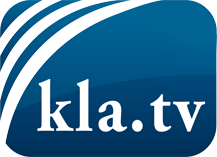 О чем СМИ не должны молчать ...Мало слышанное от народа, для народа...регулярные новости на www.kla.tv/ruОставайтесь с нами!Бесплатную рассылку новостей по электронной почте
Вы можете получить по ссылке www.kla.tv/abo-ruИнструкция по безопасности:Несогласные голоса, к сожалению, все снова подвергаются цензуре и подавлению. До тех пор, пока мы не будем сообщать в соответствии с интересами и идеологией системной прессы, мы всегда должны ожидать, что будут искать предлоги, чтобы заблокировать или навредить Kla.TV.Поэтому объединитесь сегодня в сеть независимо от интернета!
Нажмите здесь: www.kla.tv/vernetzung&lang=ruЛицензия:    Creative Commons License с указанием названия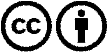 Распространение и переработка желательно с указанием названия! При этом материал не может быть представлен вне контекста. Учреждения, финансируемые за счет государственных средств, не могут пользоваться ими без консультации. Нарушения могут преследоваться по закону.